Занятие по ФЭМП во 2 младшей группе.   Математические представления - это средство умственного развития малыша, средство познания окружающего мира. Именно  математика позволяет ребёнку  увидеть то, что в окружающем мире есть определённый порядок, симметрия.     Занятие по ФЭМП с названием «У дедушки Егора» прошло во 2 младшей группе   « Пчёлки». Дети отправились в гости на ферму к дедушке Егору  и в игровой форме закрепили математические понятия « один», «много», «ни одного». Познакомились с геометрическими формами круг и квадрат,  и чем они отличаются. Закрепили знания о цвете.Во время занятия дети играли и делали выводы,  опираясь  на развивающую среду,  которую  подготовил воспитатель и свой уже имеющиеся жизненный опыт. Вот так играя, мы познаём окружающий мир и знакомимся с математическими   понятиями.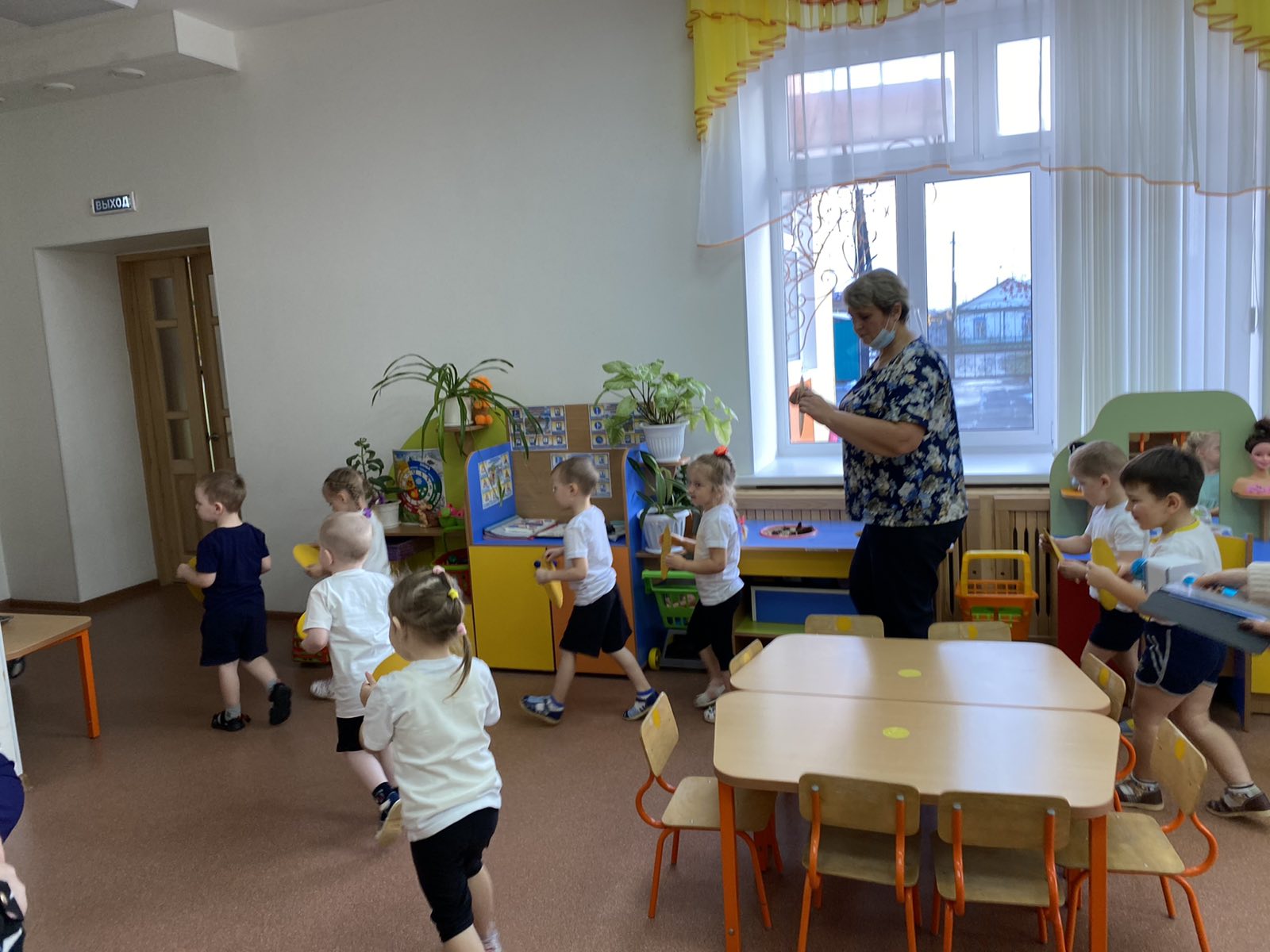 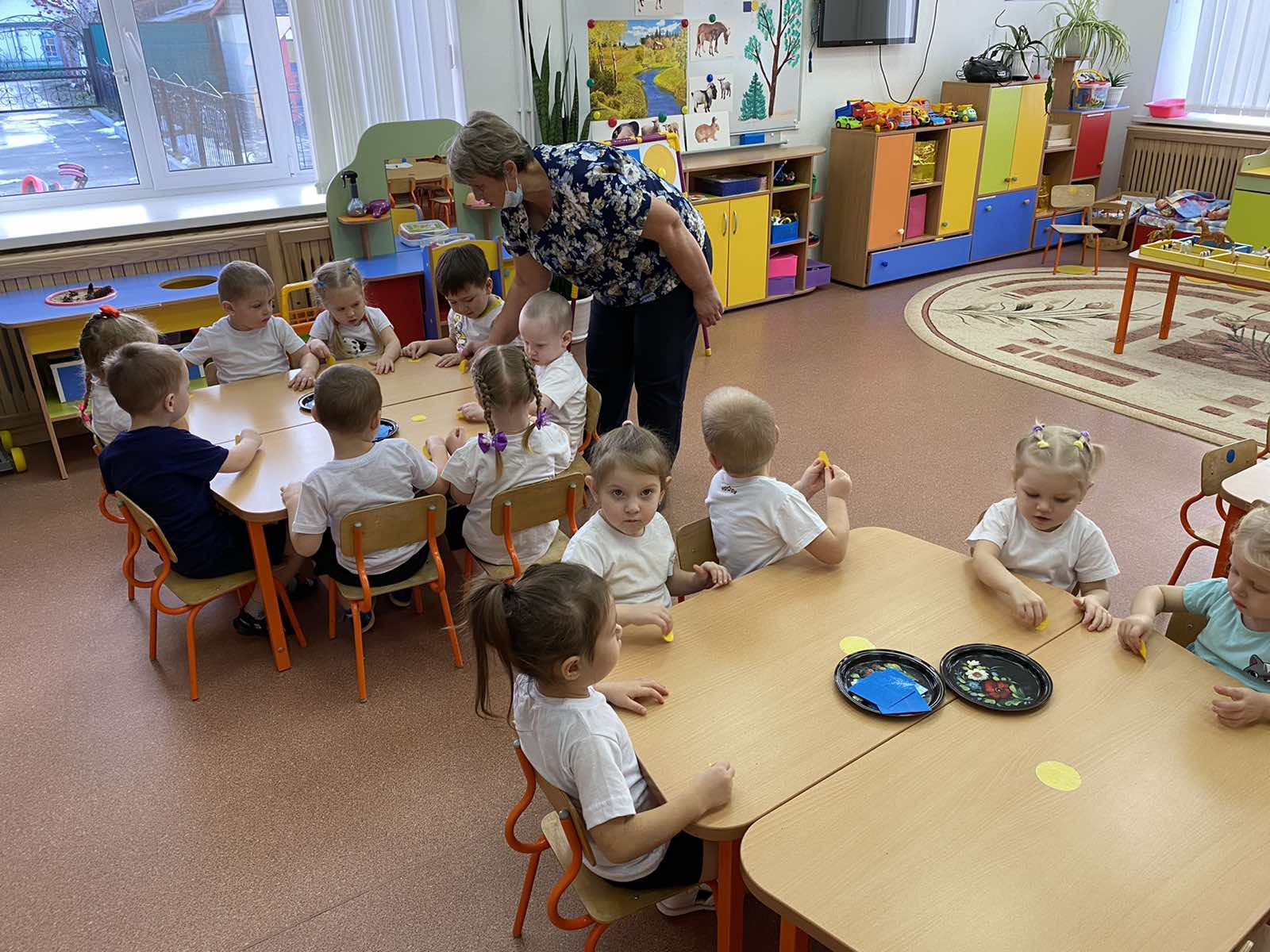 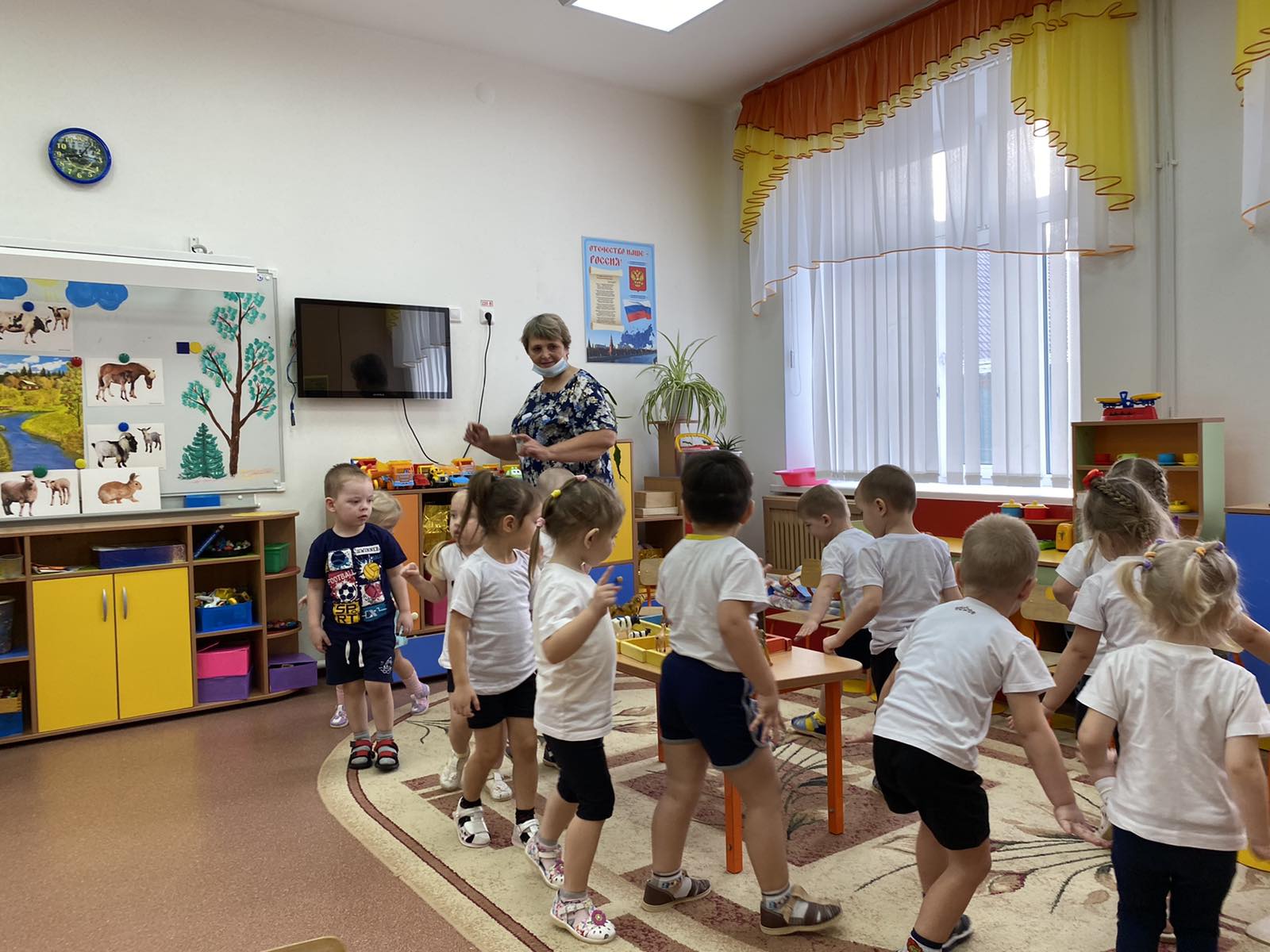 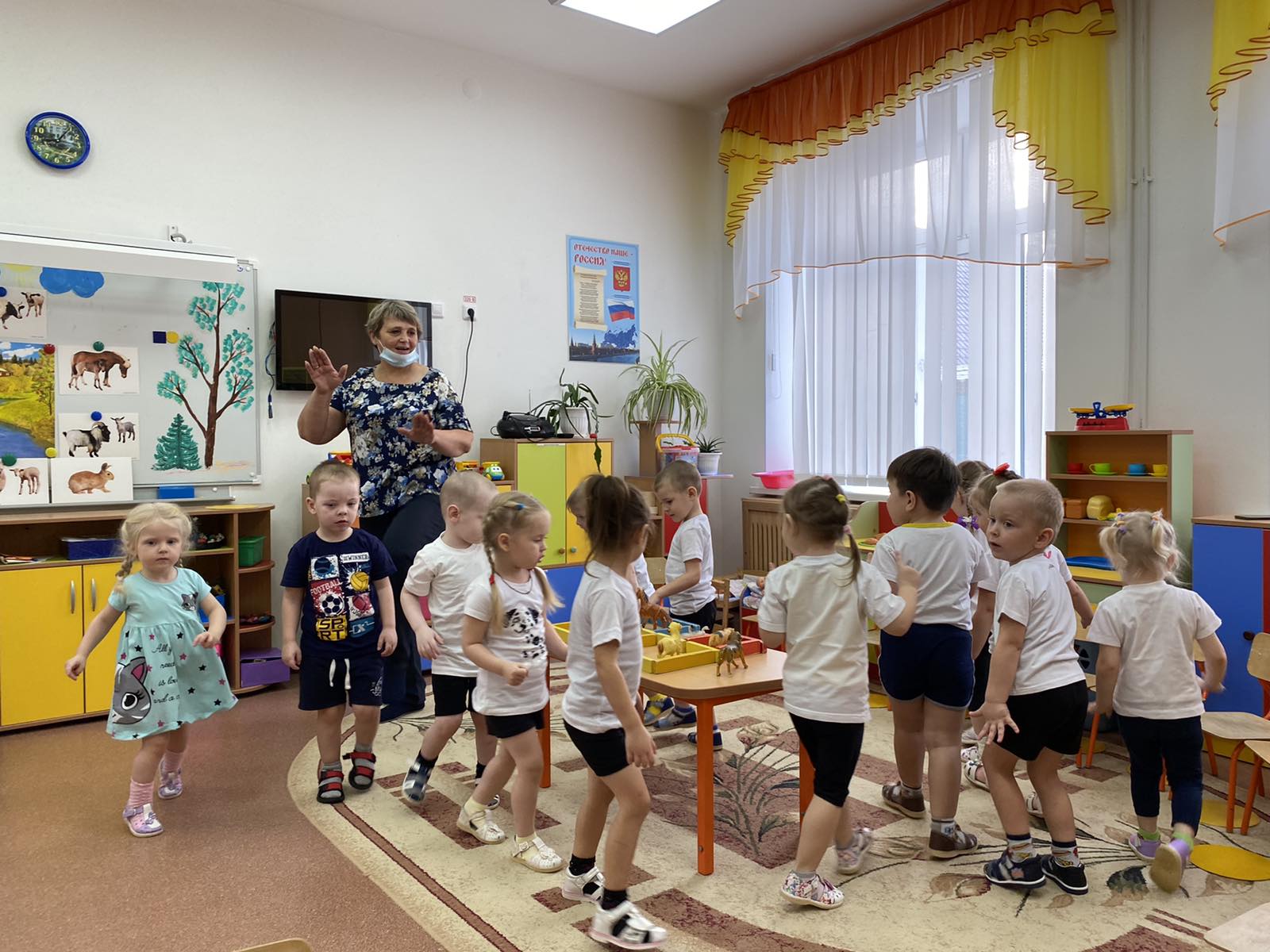 Информацию подготовила воспитатель МАДОУ АР детский сад «Сибирячок» корпус №1 Болдырева Вера Фёдоровна